Муниципальное бюджетное дошкольное образовательное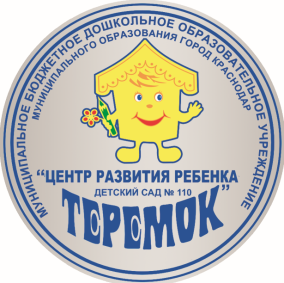 учреждение муниципального образования город Краснодар
«Центр развития ребёнка – детский сад №110 «Теремок»Мастер - класс: «Использование графических навыков в развитии речи у детей»Воспитатель: Каширина А.Я.Дата: 17.02.2021 г. Краснодар 2021Цель мастер-класса: Повышение профессиональной компетентности педагогов по использованию графических навыков в развитии речи у детей Задачи: Раскрыть актуальность проблемы. Показать практическую значимость функциональных возможностей оборудования по развитию графических навыков у детей.Ход мастер - класса:Здравствуйте, уважаемые коллеги!Тема «Использование графических навыков в развитии речи у детей» выбрана не случайно. Проблема развития речи одна из важнейших в дошкольной педагогике. Образная, богатая синонимами, дополнениями и описаниями речь у детей – сегодня явление очень редкое. Учёные и педагоги говорят о том, что для современных детей характерно позднее начало формирования речевой системы. У детей, имеющих речевые проблемы (отставание в речевом развитии), отмечается выраженная в разной степени общая моторная недостаточность, а также недостаточная подвижность пальцев рук, т. к. это тесно связано с речевой функцией.Движения руки человека формируются в процессе воспитания и обучения как результат ассоциативных связей, возникающих при работе зрительного, слухового и речедвигательного анализаторов.Выполняя пальчиками различные упражнения, ребёнок достигает хорошего развития мелкой моторики рук, которая не только оказывает благоприятное влияние на развитие речи (так как при этом индуктивно происходит возбуждение в речевых центрах мозга), но и подготавливает ребёнка к рисованию, а в дальнейшем и к письму. Кисти рук приобретают хорошую подвижность, гибкость, исчезает скованность движений.Сначала развиваются тонкие движения пальцев рук, затем появляется артикуляция слогов; всё последующее совершенствование речевых реакций стоит в прямой зависимости от степени тренировки движений пальцев.В. А. Сухомлинский отмечал: «Истоки способностей и дарований детей находятся на кончиках их пальцев.От пальцев, образно говоря, идут тончайшие ручейки, которые питают источник творческой мысли». Систематические упражнения по тренировке движений пальцев, рук наряду со стимулирующим влиянием на развитие речи, является мощным средством повышения работоспособности коры головного мозга.Графический навык – это сложное речерукодвигательное действие, которое проявляет себя, с одной стороны, как речевое (интеллектуальное), а с другой как, двигательное. Навык – это «действие, сформированное путем повторения, характеризующееся высокой степенью освоения и отсутствием поэлементной сознательной регуляции и контроля»Умение владеть графическими навыками позволяет ребенку формировать пространственные представления, что важно при формировании преемственных связей между обучением в детском саду и в начальной школе.Важную роль в развитии речи и подготовке детей к школе играет освоение ими разнообразных изобразительных графических умений.Для развития двигательных  функций руки - способности к разным видам захвата, моторной ловкости, координации  движений обеих рук, к выполнению серии движений, к переключению с одного движения на другое, необходимо:сначала даются упражнения для более крупных мышц;начинают со статических движений (удержание позы);динамические движения;движения с помощью пальцев.«Кошка» – последовательно меняем два положения руки: кулак, ладонь (сначала правой рукой, потом левой, затем двумя руками вместе).«Ухо-нос» – левой рукой беремся за кончик носа, правой – за противоположное ухо, затем одновременно опускаем руки и меняем их положение.«Кулак – ребро – ладонь» – последовательно меняем три положения: сжатая в кулак ладонь, ладонь ребром на плоскости стола, ладонь на плоскости стола (сначала правой рукой, потом левой, затем двумя руками вместе).«Ладушки-оладушки» – правая рука лежит ладонью вниз, а левая – ладонью вверх; одновременная смена позиции со словами: «Мы играли в ладушки – жарили оладушки, так пожарим, повернем и опять играть начнем»,«Симметричные рисунки» – рисуем в воздухе обеими руками зеркально симметричные рисунки (начинать лучше с круга. Затем квадрат и в последнюю очередь – треугольник. Главное, чтобы ребенок смотрел во время «рисования» на свою руку. Сначала все фигуры рисуются из одной точки и в одном направлении, затем из разных точек и в разных направлениях.Основные формы работы с детьми по развитию мелкой моторики и графомоторных навыков - игры и упражнения, которые включены в занятия всех направлений развития. Используют: традиционные игры и упражнения (различные массажи, пальчиковые игры и т. д.)Упражнения на развитие силы пальцев и быстроты их движений Цель: развитие силы пальцев, быстроты и ритмичности их движений. Круговые движения кистями при свободно согнутых пальцах.Отведение — приведение пальцев.Сжимание ластика разными пальцами.Свободное постукивание пальцами по парте, одновременно и поочередно.Перекладывание мячей разного диаметра.Надавливание подушечками пальцев руки на пальцы другой.Перекатывание в пальцах карандаша.Передача пальцами теннисного шарика.Упражнения по штриховке по контуру, обводка.Цель: развитие зрительно-моторных координаций.Эти задания способствуют не только развитию мелкой моторики, но и формированию учебных умений и навыков, в частности, такого важного, как умение слушать и слышать инструкцию и точно ее выполнять.Рисование узоров, раскрашивание, штриховка, обводка по точкам и т.п.Задания на тренировку умения вести руку по заданной траектории, копирование по шаблонам.Игры с пальчиками с речевым сопровождением.Цель: развитие движения руки, снятие мышечного напряжения в кисти, развитие чувства ритма, кратковременной слуховой памяти.Во время чтения стихотворения на каждое слово пальчики «здороваются». «Кольцо» – поочередно перебираем пальцы рук, соединяем в кольцо с большим пальцем последовательно указательный, средний и т.д. Здесь использую два варианта: пальцы можно соединять в прямом и обратном порядке, можно чередовать.Разучивать упражнения лучше индивидуально:начинать с ведущей руки;затем подключается другая рука;обе руки одновременно;упражнения хорошо сопровождать речью, но если ребенок сбивается, тогда речь сопровождения убирается.Упражнение «Нитяные узоры»Цель: развитие тонких координированных движений пальцев рук, зрительно-моторных координаций, зрительной памяти, навыков самоконтроля, развитие произвольного внимания, умения работать сосредоточенно и аккуратно.Для работы берутся толстые тяжелые нитки либо тонкие веревочки. Используются карточки-образцы, дети выполняют задания на выкладывание узоров, петель, завязывание узелков и связывание веревочек.Тренировка правильного захвата ручки, ее удержания, тренировка силы нажимаИспользование мини эспандера для пальцев.Для этого понадобится изоляционный полипропиленовый шланг, нарезаем из него колечки толщиной 1,5 – 2 см, на срез приклеиваем губы получается «Говорилка» взяв ее за боковые стороны указательным и средним пальцем сверху и большим снизу – сжимающими движениями, мы можем имитировать разговор от имени героя или проговаривание стиха, потешки. Мы не заметно для ребенка тренируем силу пальцев и формируем правильное движение пальцев, которое необходимо для правильного положения ручки или карандаша.Использование копировальной бумаги для контроля силы нажима при рисовании и письме.Берется планшет, 2 листа бумаги, между ними мы укладываем копировальную бумагу, на которой кладут картинку персонажа, например курочки, и предлагается ребенку накормить ее зернышками (нарисовать на листе зернышки).Важно: рука должна полностью лежать на столеПри рисовании карандаш в правильном положении, если ребенок отрывает предплечье от стола, необходимо его удерживать, помогая работать не всей рукой, а только кистью.Нарисовав зернышки, вы можете предложить ребенку посмотреть: действительно ли он накормил курочку? Взяв нижний лист, вы увидели отпечаток зернышек, значит нажим достаточный, если ничего не видно или отпечаток еле заметный, предложите ребенку еще покормить, проделав все заново. Важно чтобы ребенок сам определил силу своего нажима и смог контролировать самостоятельно.Для развития точности и уверенности движения руки используются игры, в которых детям необходимо проводить параллельные линии в определённом направлении.Игра «От дома к дому». Задача ребёнка – точными прямыми линиями соединить между собой домики одного цвета и одной формы. Ребёнок вначале проводит линию просто пальцем, выбирая направление, а затем уже фломастером. Проводя линию, дети сопровождают действия словами: «От домика к домику».Игра «Кто быстрее – кто ровнее?» - точность и координация графических движений. Она может проходить как соревнование двух групп детей. У каждой команды доска, на которой воспитатель рисует мелом две вертикальные линии и соединяет их вверху горизонтальной слева направо. Задача детей – сменяя друг друга быстро проводить ниже параллельные горизонтальные линии. Игра «Парашютисты». В верхней части доски рисуют несколько разноцветных точек (это парашютисты), внизу – небольшой круг (место их приземления). Задача: точными движениями, прямыми линиями сверху вниз «посадить» своих парашютистов.Игра «Охотник и волк». На одном конце листа рисуется охотник с ружьём, на другом волк. Охотник должен «выстрелить и убить волка» (дуло ружья соединяется прямой линией с фигурой волка, карандаш при этом не отрывается от бумаги).Игра «Самолёт и облако». Ребёнку предлагается сделать одно облако «таким тёмным», чтобы самолёт через него совсем не было видно, а другое «светлым», чтобы самолёт через него был немножко виден.В процессе рисования дети графически фиксируют движение, при котором одновременно учатся расслаблять руку от плечевого сустава к кисти, а также мышцы ладони и пальцев. В таких упражнениях мягким карандашом ребята изображают действия (качание, наматывание, размахивание, разламывание), определённые явления (трубы дымят, море волнуется) или имитируют написание букв.Безусловно, рисование способствует развитию мелких мышц руки, укрепляет её. Но надо помнить, что при обучении рисованию и письму специфичны положения руки, карандаша, тетради (листа бумаги), приёмов проведения линий. Вместе с тем рисование тесно связано с письмом и включает в себя много общих моментов в процессе рисования и письма:формируется учебная поза ребёнка,он овладевает графическими умениями,учится точно соизмерять движения руки,подчинять их зрительному контролю,регулировать движения руки в соответствии со словом воспитателя.В ходе усвоения рисования и письма происходит правильное взаимодействие между восприятием предмета (рисование), знаком (письмо) и его изображением, начертанием, регулируются усилия руки при нажиме.Гармонизация движений тела, развитие мелкой моторики рук и органов речи способствует формированию правильного произношения, помогает избавиться от монотонности речи, нормализовать ее темп, учит соблюдению речевых пауз, снижает психические напряжения. При этом будет развиваться не только речь, но и восприятие, внимание, мышление, память.И, что самое главное - эти графические навыки успокаивают детей, развивают волевые усилия, способствуют развитию эмоций и фантазии, приобщает дошкольников к миру прекрасного.  